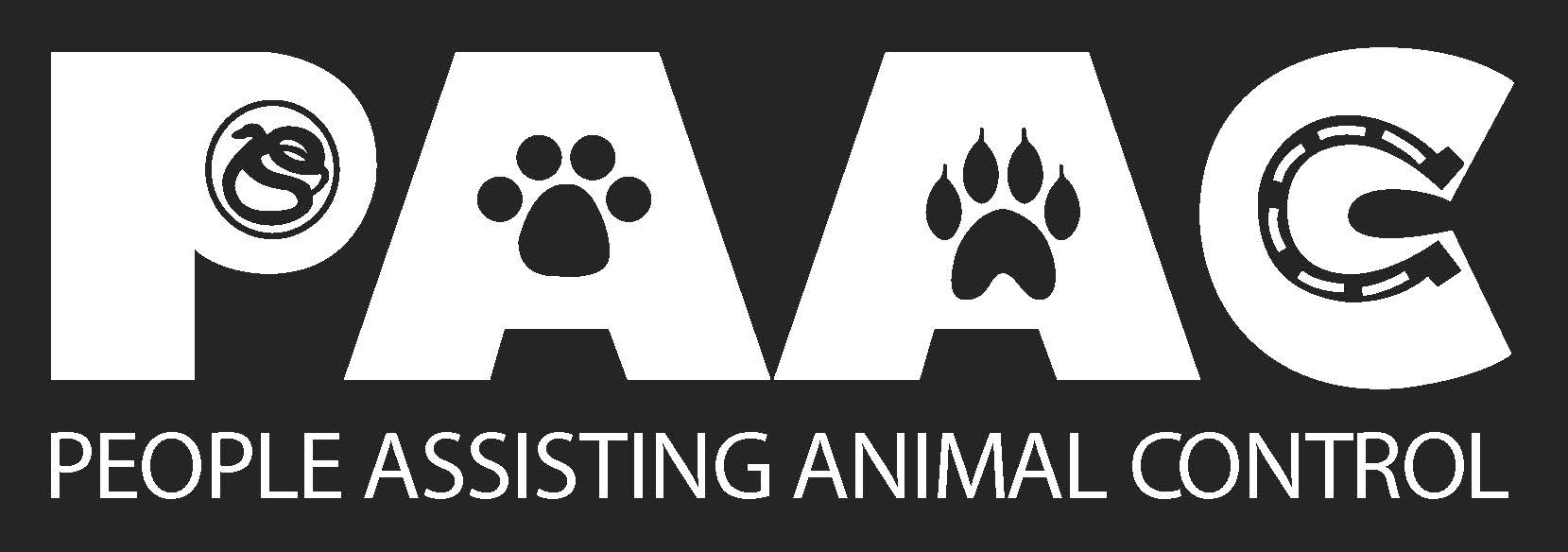 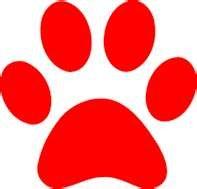 PUT YOUR PAW ON THE WALL OF OUR BUILDING!!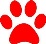 ____	$5.00 - $99.00			4 inch 	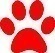 ____	$100.00 - $499.00		6 inch 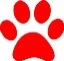 ____	$500.00 - $999.00		8 inch 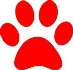 ____	$1,000.00 - $4,999.00		10 inch ____	$5,000.00 or over 		3 feet	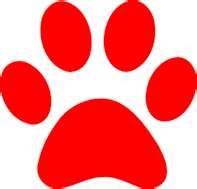 Name:________________________________________________________________________Name on PAW:_________________________________________________________________This can be your pet's name, your name, business name, in memory of a pet or loved one.Address:______________________________________________________________________City, State, Zip:_________________________________________________________________Phone: (    )__________________Fax: (     )____________________________Email:__________________________________________________________BILLING & PAYMENT INFORMATION: $_________________□ Make check made payable to PAAC	 Make payment online at www.ccpaac.org□ Charge my credit card			PAID:____________; by___________Cardholder Name:__________________________________________________Billing Address:____________________________________________Zip Code:__________Card #:______________________________Expires____________Date:_____/______/_______ PAAC is a 501c3 nonprofit organization and all donations are tax deductible.